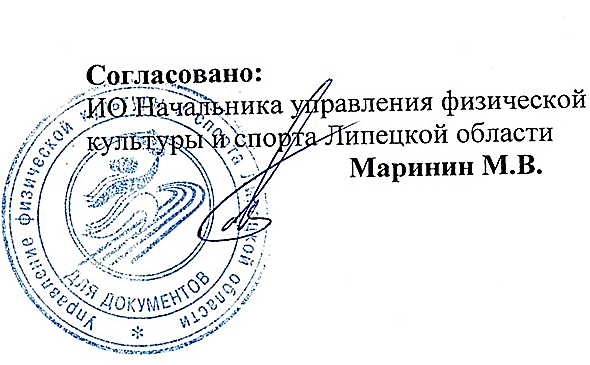 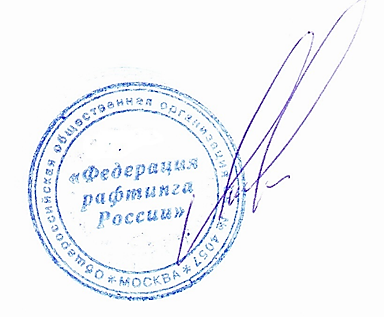 Утверждаю:ПрезидентФедерации Рафтинга России                                                   Широков А.А.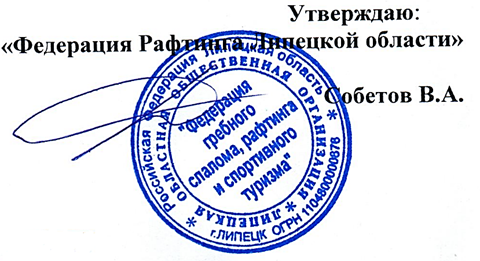 РегламентК Положению о межрегиональных и Всероссийских спортивных соревнованияхпо Рафтингу 2019годЧемпионат ЦФО «КУБОК ЧЕРНОЗЕМЬЯ»Номер-код вида спорта: 1740001411ЯНомер соревнований в ЕКП Минспорта России 372212019 годОбщее положениеЧемпионат ЦФО «Кубок Черноземья» по РАФТИНГУ (далее спортивные соревнования) проводится на основании приказа Минспорта России, принявшего решение о государственной аккредитации общероссийской общественной организации «Федерация рафтинга России» от 2 февраля 2016 года. № 77, в соответствии с Единым календарным планом межрегиональных, всероссийских и международных физкультурных мероприятий и спортивных мероприятий на 2019 год. Номер соревнований в ЕКП Минспорта России 37221Спортивные соревнования проводятся в соответствии с правилами вида спорта «рафтинг», действующими на момент проведения соревнований.Цели и задачи Соревнования проводятся с целью:- пропаганды рафтинга, как одной из форм активного отдыха и спорта;- повышения технического и тактического мастерства участников;- выявление сильнейших спортсменов ЦФО России;-формирование сборных команд областей для участия в соревнованиях более высокого уровня.3. Время и место проведенияСоревнования проводятся 14-17 июня 2019 года в Елецком районе Липецкой области на р. Сосна, в районе Ольшанской плотины (в 1км ниже моста через р. Сосна трассы М-4 «Дон»). 4. Руководство проведением    Общее руководство осуществляют: «Федерация рафтинга России»Управление физической культуры и спорта Липецкой области  ЛООО «Федерация гребного слалома, рафтинга и спортивного туризма».  Непосредственное проведение возлагается на ГСК.Главный судья соревнований: судья 1 категории Собетов Владимир Александрович.5. Участники соревнований и состав команд.1.  К спортивным соревнованиям допускаются спортсмены спортивных сборных команд областей ЦФО, а также команды других субъектов РФ, развивающих рафтинг.2. В соревнованиях принимают участие спортсмены, умеющие плавать, мужчины, женщины 2004 года и старше. В случае участия в соревнованиях экипажа смешанного состава, его результат учитывается в мужских группах зачета.3. Количественный состав команды: КЛАСС «А» (Международный)R4м- 4 чел.+1 запасной +представитель команды+тренер+судья;R4ж- 4 чел. +1 запасной +представитель команды+тренер+судья.4. Для участия в соревнованиях в судейскую коллегию предоставляются: -именная заявка на всех участников, включая запасного и представителя команды, -паспорта гражданина РФ,- страховка от несчастных случаев (оригинал страхового полиса). Рекомендуемая сумма полной страховой выплаты – 100 000 рублей;-медицинская страховка.- заявление родителей несовершеннолетних спортсменов или заявления совершеннолетних спортсменов о признании ими повышенной опасности проводимых соревнований.- согласие на обработку персональных данных спортсменов. 5. Для спортивного судьи:- книжка спортивного судьи с указанием категории и уровня аттестации на текущий цикл соревнований.6. Обеспечение безопасности участников и зрителей.1. Спортивные соревнования проводятся на участках реки Сосна, позволяющих обеспечить безопасность участников и зрителей, в соответствии с Правилами проведения соревнований по рафтингу.2. Обеспечение безопасности участников и зрителей осуществляется согласно требованиям Правил обеспечения безопасности при проведении официальных спортивных соревнований, утвержденных постановлением Правительства Российской Федерации от 18 апреля 2014 г. № 353.3. Участие в спортивных соревнованиях осуществляется только при наличии договора о страховании жизни и здоровья от несчастных случаев, который представляется в мандатную комиссию на каждого участника соревнований. Страхование участников соревнований по рафтингу может производиться как за счет бюджетных, так и внебюджетных средств, в соответствии с законодательством Российской Федерации и субъектов Российской Федерации.4. Каждый участник соревнований иметь справку о состоянии здоровья, которая является основанием для допуска к соревнованиям. На месте и во время проведения спортивных соревнований находится медицинский персонал для оказания, в случае необходимости, медицинской помощи.5. Оказание скорой медицинской помощи осуществляется в соответствии с приказом Министерства здравоохранения и социального развития Российской Федерации от 01.03.2016 г. № 134Н «Об утверждении порядка оказания медицинской помощи при проведении физкультурных и спортивных мероприятий».6. Представитель команды обязуется провести с участниками соревнований инструктаж по тексту регламента и выдаваемых на мандатной комиссии Правил пребывания спортсменов на месте проведения соревнований. Невыполнение пунктов правил приравнивается к нарушениям требований безопасности и может привести участника (экипаж) к снятию с соревнований.7. Требования настоящего Регламента обязательны к выполнению во время участия в соревнованиях, участия в официальных и самостоятельных тренировках спортсменов. Невыполнение требований Регламента и неподчинение требованиям судей, направленных на обеспечение безопасности, может быть причиной снятия экипажа с дистанции, с соревнований.8. На любом этапе соревнований ГСК может принять решение о снятии с соревнований экипажа, спортивный уровень которого, по мнению ГСК, не позволяет безопасно пройти дистанцию соревнований.9. В период проведения соревнований тренировки команд проводятся по согласованию с организаторами соревнований.10. Ответственность за безопасность и сохранность жизни спортсменов в пути и во время проведения соревнований возлагается на самих спортсменов, в случае их несовершеннолетия – на тренеров и представителей команд.7. Программа Чемпионат ЦФО «Кубка Черноземья». 8. Подведение итогов.1.Система определения победителей в личных видах программы:- «параллельный спринт» - по олимпийской системе на выбывание;- «слалом» - по лучшему результату лучшей попытки;- «длинная гонка» - по лучшему результату.2.  Победитель в дисциплине «многоборье» определяется по наибольшему количеству очков, набранных в дисциплинах: спринт; параллельный спринт; слалом и длинная гонка. При равенстве очков приоритет – длинная гонка.3.  Итоговые результаты (протоколы) и отчёты на бумажных и электронных носителях предоставляются в Минспорт России и ФРР, предварительные результаты вывешиваются на сайте «Водник48.ru».9. НаграждениеКоманда, занявшая 1 место в многоборье, награждается кубком, участники команды –медалями и дипломами. Команды, занявшие призовые места - дипломами 2-3степени, участники медалями, дипломами.Команды, занявшие призовые места в отдельных видах программы, награждаются дипломами и медалями. Награждение производится при участии в каждом виде соревнований не менее 4-х команд.10.  Условия приёма командКоманды размещаются в полевых условиях и должны быть обеспечены необходимым снаряжением для организации ночлега и быта в походных условиях, газовыми горелками для приготовления пищи, запасом продуктов питания, личным и групповым снаряжение, спасжилетами и касками для участия в соревнованиях.11. ФинансированиеОплата работы судейского аппарата, обслуживающего персонала, медработника, награждение и другие расходы, связанные с организацией и проведением соревнований – за счёт ЛООО «Федерация гребного слалома, рафтинга и спортивного туризма» и ФРР. Расходы, связанные с участием команд (проезд, питание, прокат снаряжения) несут командирующие организации.  В соответствии с решением Исполкома Федерации рафтинга России с участников соревнований взимается стартовый взнос в размере 500 руб.\чел. Стартовые взносы взимаются для частичного покрытия расходов на проведение соревнования и восстановление экологического состояния места соревнования.12. Порядок сроки подачи заявокПредварительные заявки принимаются до 12.06. 2019 года в управлении физической культуры и спорта Липецкой области – по адресу: 398016 г. Липецк, пер. Попова, дом 5, факс (4742) 34-40-98, тел. +7 (903) 862-49-91; e-mail: vodnik48@bk.ru и vsobetov@bk.ru (Собетов В. А.)Именная заявка, заверенная медицинским учреждением и командирующей организацией, подаётся в секретариат соревнований до 22-00 14.06. 2019года.В именной заявке необходимо указывать:  - Ф.И.О. участников команды и представителя  - дату рождения;  - серию и номер паспорта;  - домашний адрес (регистрация).ДАНННЫЙ РЕГЛАМЕНТ ЯВЛЯЕТСЯ ОФИЦИАЛЬНЫМ ВЫЗОВОМ НА СОРЕВНОВАНИЯ.тел. для справок – 8(903)862-4991; 8(920)501-86-00; e-mail: vsobetov@bk.ruОРГКОМИТЕТ Приложение 1Заявка на участие в соревнованиях по рафтингуНаименование соревнования             __________________________________________________________________Название команды _________________________________________________________________________________ Субъект федерации     _______________________________________________________________________________Спортивная организация  ___________________________________________________________________________Команда R4 (поло-возрастная группа)    ____________________________________________________________________     Допущено _______________________________ спортсменов  Врач __________________________/________________________/                                                                                                                                                                              Подпись                                                Ф.И.О.                                                 М.П.      Ответственность за жизнь и здоровье несовершеннолетних спортсменов во время соревнований и в пути следования к месту проведения соревнований несет специалист (тренер) или представитель команды.    Об ответственности осведомлен: ____________/________________/                                                                                                                                                                                                                                                                      Подпись                             Ф.И.О.                                                            Руководитель организации ______________________/_______________________________/                                                                                           Подпись                                        Ф.И.О.                                                       Адрес, тел, e-mail ___________________________________________________________________________________________________М.П.                                      Дата заполнения______________________                        Руководитель органа исполнительной власти субъекта РФ в области физической культуры и спорта (региональной федерации рафтинга)   ___________________________________________________  /________________________________/Подпись                                                                                                         Ф.И.О                      .            М.П.                                                                          Дата заполнения______________________  Приложение 2Расписка Я, __________________________________________________________________________,Ф.И.О. (полностью) родитель (законный представитель) спортсмена  _____________________________________________________________________________Ф.И.О. (полностью)члена команды: _______________________________________________________________название команды, регион_____________________________________________________________________________подтверждаю участие спортсмена в соревнованиях Чемпионат ЦФО по рафтингу «Кубок Черноземья», проводимых в Липецкой области на реке Сосна 14 июня – 17 июня 2019 года.Я осведомлён о программе соревнований, содержании дистанций и наличии на них опасных естественных препятствий; Отдаю себе отчет о степени риска нахождения на дистанциях.Спортсмен, интересы которого я представляю, не имеет медицинских противопоказаний для участия в соревнованиях. Спортсмен, интересы которого я представляю, застрахован от несчастного случая.______________________                                 _____________________________________               Дата                                                                                                     Подпись                    Расшифровка подписиПриложение 3Расписка Я, __________________________________________________________________________,Ф.И.О. (полностью) член команды: _______________________________________________________________название команды, регион_____________________________________________________________________________подтверждаю своё участие в соревнованиях Чемпионат ЦФО по рафтингу «Кубок Черноземья», проводимых в Липецкой области на реке Сосна 14 июня – 17 июня 2019 года.Я осведомлён о программе соревнований, содержании дистанций и наличии на них опасных естественных препятствий; Отдаю себе отчет о степени риска нахождения на дистанциях.Я не имею медицинские противопоказания для участия в соревнованиях. Я застрахован от несчастного случая.______________________                                 _____________________________________               Дата                                                                                                     Подпись                    Расшифровка подписиПриложение 4Для спортсменов от 15 лет до 18 летСОГЛАСИЕ НА ОБРАБОТКУ ПЕРСОНАЛЬНЫХ ДАННЫХЯ, ____________________________________________________________________ФИО несовершеннолетнего субъекта персональных данных, адрес_______________________________________________________________________серия, номер, когда и кем выдан основной документ, удостоверяющий личность____________________________________________________________________________адрес регистрации по месту жительства или по месту пребывания (указать), либо фактического проживанияв соответствии со ст.9 Федерального закона от 27.07.2006 №152-ФЗ «О персональных данных» в целях:- подготовки протоколов мандатной комиссии и протоколов результатов на соревнованиях Чемпионат ЦФО по рафтингу «Кубок Черноземья», проводимых в Липецкой области на реке Сосна 14 июня – 17 июня 2019 года.- подготовки отчетных документов для проводящих указанные выше соревнования организаций.принимаю решение о предоставлении его (ребёнка) персональных данных Главной судейской коллегии Чемпионата ЦФО по рафтингу «Кубок Черноземья», на автоматизированную, а так же без использования средств автоматизации, обработку своих персональных данных, а именно, совершение действий (совокупность действий), предусмотренных пунктом 3 статьи 3 Федерального закона от 27.07.2006 №152-ФЗ «О персональных данных», включая сбор, запись, систематизацию, накопление, хранение, уточнение (обновление, изменение), извлечение, использование, передачу (распространение, предоставление, доступ), обезличивание, блокирование, удаление, уничтожение, персональных данных.Перечень моих персональных данных, на обработку которых я даю согласие, включает в себя любую информацию, относящуюся прямо или косвенно ко мне и моему ребёнку, в том числе:- фамилию, имя, отчество;- пол, возраст;- дату и место рождения;- паспортные данные;- номер телефона (домашний, мобильный).Настоящее согласие на обработку персональных данных может быть отозвано мной при предоставлении в Главную судейскую коллегию соревнований заявления в простой письменной форме.Настоящее согласие на обработку персональных данных действует с даты его подписания до дня его отзыва мною в письменной форме.______________/_______________/(подпись)                                            ФИО«_____» _________ 2019 годаЯ, ____________________________________________________________________(ФИО  законного представителя подписавшего настоящее согласие несовершеннолетнего субъекта персональных данных)__________________________________________________________________________серия, номер, когда и кем выдан основной документ, удостоверяющий личность________________________________________________________________________________адрес регистрации по месту жительства или по месту пребывания (указать), либо фактического проживанияявляясь законным представителем моего ребёнка ________________________________________________________________________________ (ФИО  подписавшего настоящее согласие несовершеннолетнего субъекта персональных данных)принимаю решение о предоставлении в Главную судейскую коллегию Чемпионата ЦФО по рафтингу «Кубок Черноземья» его (ребёнка) персональных данных и даю согласие свободно, своей волей и в своём интересе на обработку вышеперечисленной информации, составляющей персональные данные моего ребёнка, в целях и на срок, указанные в настоящем согласии.Я даю согласие на совершение вышеперечисленных действий с персональными данными моего ребёнка, указанных в настоящем согласии. Я подтверждаю, что давая согласие на обработку персональных данных, я действую своей волей и в интересах своего ребёнка.______________/_______________/(подпись)                                            ФИО«_____» _________ 2019 годаПриложение 5Для совершеннолетних спортсменовСОГЛАСИЕ НА ОБРАБОТКУ ПЕРСОНАЛЬНЫХ ДАННЫХЯ_______________________________________________________________________ФИО субъекта персональных данных, ____________________________________________________________________________серия, номер, когда и кем выдан основной документ, удостоверяющий личность_____________________________________________________________________________адрес регистрации по месту жительства или по месту пребывания (указать), либо фактического проживанияв соответствии со ст.9 Федерального закона от 27.07.2006 №152-ФЗ «О персональных данных» в целях:- подготовки протоколов мандатной комиссии и протоколов результатов на соревнованиях Чемпионат ЦФО по рафтингу «Кубок Черноземья», проводимых в Липецкой области на реке Сосна 14 июня – 17 июня 2019 года.- подготовки отчетных документов для проводящих указанные выше соревнования организаций.принимаю решение о предоставлении его (ребёнка) персональных данных Главной судейской коллегии Чемпионата ЦФО по рафтингу «Кубок Черноземья».на автоматизированную, а так же без использования средств автоматизации, обработку своих персональных данных, а именно, совершение действий (совокупность действий), предусмотренных пунктом 3 статьи 3 Федерального закона от 27.07.2006 №152-ФЗ «О персональных данных», включая сбор, запись, систематизацию, накопление, хранение, уточнение (обновление, изменение), извлечение, использование, передачу (распространение, предоставление, доступ), обезличивание, блокирование, удаление, уничтожение, персональных данных.Перечень моих персональных данных, на обработку которых я даю согласие, включает в себя любую информацию, относящуюся прямо или косвенно ко мне и моему ребёнку, в том числе:- фамилию, имя, отчество;- пол, возраст;- дату и место рождения;- паспортные данные/данные свидетельства о рождении;- номер телефона (домашний, мобильный).Настоящее согласие на обработку персональных данных может быть отозвано мной при предоставлении в Главную судейскую коллегию соревнований заявления в простой письменной форме.Настоящее согласие на обработку персональных данных действует с даты его подписания до дня его отзыва мною в письменной форме.______________/_______________/(подпись)                                            ФИО«_____» _________ 2019 годаСроки проведения, в т.ч. дата приезда и дата отъездаНаименование спортивной дисциплины(в соответствии с ВРВС)14.06.2019(пятница)День приезда (мандатная комиссия);Тренировочные заезды15.06.2019(суббота) 09-00 10-00 –11-0012-00 - 15-0017-00 –20-00(21-00) Итоги (награждение)Открытие соревнованийСпринт R-4Параллельный спринт R-4Cлалом-R-4 (2 попытки)Параллельный спринт R-416.06.2019 (воскресенье)10-00 – 12-30 (19-00) Итоги (награждение) Длинная гонка R-4Слалом R-4; длинная гонка – R-417.06.2019 (понедельник) (10-00) Итоги (награждение)Многоборье Отъезд участников Многоборье Отъезд участников №Ф.И.О.АдресПаспортСпорт.разрядДатарожденияВкомандеВизаврачаПодпись об умении плавать1представитель2специалист 3судья4спортсмен5спортсмен6спортсмен7спортсмен8спортсмен9спортсмен10запасной